Učebnice str.32 – 33 přečíst Zápis do sešitu + doplň obrázek na druhé straněDýchací soustava – Dýchací cestyVýznam dýchací soustavy:příjem kyslíku ze vzduchu a okysličení krve (nádech)odstranění oxidu uhličitého z krve a následně z těla ven do vzduchu (výdech)	
 Horní cesty dýchací (Nosní dutina a nosohltan)Dělení:	Dolní cesty dýchací (Hrtan, průdušnice, průdušky a průdušinky)1. Nosní dutina - ohřívá a zvlhčuje nadechovaný vzduch- zachytává prach ze vzduchu- sídlem čichu2. Nosohltan - kříží trávicí cesty (z ústní dutiny do jícnu) a dýchací cesty (z nosní dutiny do hrtanu)3. Hrtan - je tvořen hrtanovými chrupavkami (největší z nich tvoří na krku tzv. "ohryzek")- shora je chráněný hrtanovou příklopkou (při polykání uzavře vstup do hrtanu a brání vstupu potravy do plic)- jsou zde uloženy hlasivky - (proudící vzduch je rozkmitá a vytvoří zvuk)4. Průdušnice - trubice, vyztužená prstencovitými chrupavkami5. Průdušky - dvě krátké trubice, začínají na konci průdušnice a vstupují do levé a pravé plíce.6. Průdušinky - navazují na průdušky – přivádějí vzduch do plicních sklípků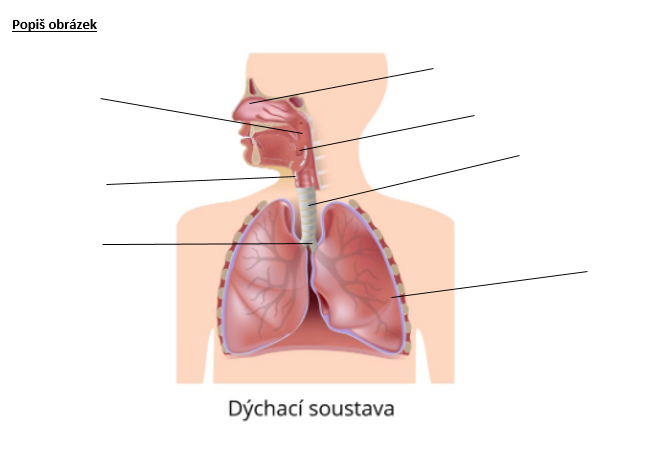 